……………………………		miejscowość, data……………………………………………….imię i nazwisko/nazwa firmy……………………………………………….adres……………………………………………….……………………………………………….	tel. kontaktowy do odbioru zaświadczenia (opcjonalnie)								Starosta JeleniogórskiWNIOSEKo zarejestrowanie sprzętu pływającego do amatorskiego połowu rybProszę o zarejestrowanie sprzętu pływającego posiadającego następujące dane techniczne:rodzaj sprzętu pływającego (łódź, ponton, itp.) ...............................................................wymiary sprzętu pływającego1): długość (L) …………………….. m,  szerokość (B) ……..……………. m, wysokość boczna (H) ……………… mrodzaj napędu2) (zaznaczyć właściwe):wiosłowymechaniczny (silnik doczepny/wbudowany, elektryczny, spalinowy, itp.) – określić jaki moc silnika: …………………………….   kW,inny napęd – określić jaki:  ………………………………………………………Jednocześnie proszę o wydanie zaświadczenia o wpisie do rejestru w/w sprzętu.W załączeniu:dowód wniesienia opłaty skarbowej za wydanie zaświadczenia w wysokości: 17 zł na konto Urzędu Miasta w Jeleniej Górze numer:  98 1160 2202 0000 0000 6011 5566 OŚWIADCZENIEPod rygorem odpowiedzialności karnej za fałszywe zeznania oświadczam, że zgłoszony do rejestracji sprzęt pływający, który jest moją własnością, znajduje się w należytym stanie technicznym i nadaje się do użytku z zachowaniem zasad bezpieczeństwa określonych w przepisach o żegludze śródlądowej.Oświadczam, że zobowiązuję się powiadomić tutejszy organ o sprzedaży, kradzieży lub zniszczeniu wyżej wymienionego sprzętu pływającego.Niniejszym wyrażam zgodę na przetwarzanie moich danych osobowych, zawartych w formularzu wniosku w celu prowadzenia rejestru sprzętu pływającego. Jednocześnie informuję, iż zapoznałem się z klauzulą informacyjną dotyczącą rozporządzenia RODO.………….……………………………………..	czytelny podpis wnioskodawcy-----------------------------------------------------------------------------------------------------------------Pokwitowanie odbioru zaświadczenia ……………………………………………………………………… czytelny podpis odbierającego-----------------------------------------------------------------------------------------------------------------zgodnie z art. 18 ust.1 i 3 ustawy o żegludze śródlądowej z dnia 21 grudnia 2000 r. (t.j. Dz.U. z 2017 r., poz. 2128, ze zm.) urządzenie pływające do połowu ryb bez napędu mechanicznego o iloczynie długości i szerokości przekraczającym 20 m2 
lub o napędzie mechanicznym o mocy powyżej 20 kW – podlega obowiązkowi wpisu do rejestru administracyjnego polskich statków żeglugi śródlądowejPOWIAT JELENIOGÓRSKI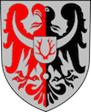 OBOWIĄZEK INFORMACYJNYZgodnie z art. 13 ust. 1 i ust. 2 rozporządzenia w sprawie ochrony osób fizycznych w związku z przetwarzaniem danych osobowych 
i w sprawie swobodnego przepływu takich danych  oraz uchylenia dyrektywy 95/46/WE zwanego dalej RODO, informujemy, że:Administratorem Pani/Pana danych osobowych jest: Starosta Jeleniogórski z siedzibą przy ul. Kochanowskiego 10, 58-500 Jelenia Góra.W sprawach danych osobowych może Pani/Pan kontaktować się z wyznaczonym przez administratora Inspektorem Ochrony Danych na adres email: iod@powiat.jeleniogorski.pl lub pisemnie na adres siedziby administratora.Pani/Pana dane osobowe przetwarzane będą w celu, w jakim administrator je od Pani/Pana pozyskał i w zakresie niezbędnym do:wypełnienia obowiązku prawnego ciążącego na administratorze (art. 6 ust. 1 lit. c RODO);wykonania zadania realizowanego w interesie publicznym lub w ramach sprawowania władzy publicznej powierzonej administratorowi (art. 6 ust. 1 lit. e RODO);realizacji celu w jakim Pani/Pan wyraziła/wyraził zgodę na przetwarzanie swoich danych osobowych (art. 6 ust. 1 lit. a) RODO) lub wyraźną zgodę na przetwarzanie swoich danych osobowych wskazanych w art. 9 ust. 1 RODO (art. 9 ust. 2 lit. a RODO);wykonania umowy, której Pani/Pan jest stroną lub do podjęcia działań na Pani/Pana żądanie przed zawarciem umowy (art. 6 ust. 1 lit. b) RODO);ochrony żywotnych interesów Pani/Pana lub innej osoby fizycznej (art. 6 ust. 1 lit. d RODO).Odbiorcami Pani/Pana danych osobowych mogą być organy i  instytucje, którym administrator zobowiązany jest lub może przekazywać Pani/Pana dane osobowe na mocy przepisów prawa, jak również inne podmioty zewnętrzne wspierające administratora w wypełnieniu ciążącego na nim obowiązku prawnego, poprzez świadczenie usług informatycznych, doradczych, szkoleniowych, konsultacyjnych, audytowych, pocztowych, finansowych, windykacyjnych oraz pomocy prawnej oraz podmioty przetwarzające z którymi administrator zawarł umowy powierzenia przetwarzania danych.W przypadkach, w których przetwarzanie Pani/Pana danych odbywa się na podstawie art. 6 ust. 1 lit. a RODO, tj. Pani/Pana zgody na przetwarzanie danych osobowych, przysługuje Pani/Panu prawo do cofnięcia tej zgody w dowolnym momencie, bez wpływu na zgodność z prawem przetwarzania, którego dokonano na podstawie zgody przed jej cofnięciem.Pani/Pana dane nie będą przekazywane do państwa trzeciego/organizacji międzynarodowejPani/Pana dane osobowe będą przetwarzane w ramach dokumentacji prowadzonej przez Administratora w formie papierowej i elektronicznej na podstawie przepisów prawa dotyczących archiwizacji, przez okres niezbędny do realizacji celów przetwarzania wskazanych w pkt 3, lecz nie krócej niż okres wskazany w przepisach o archiwizacji. Oznacza to, że dane osobowe mogą zostać zniszczone po upływie od 5 do 50 lat, zależnie od kategorii archiwalnej danej sprawy.Informujemy, że przysługują Panu/Pani następujące prawa dotyczące danych osobowych:dostępu do treści swoich danych,sprostowania danych,usunięcia danych (tylko, gdzie za zgodą – 6a),ograniczenia przetwarzania danych,przenoszenia danych (tylko, gdzie za zgodą – 6a),prawo do wniesienia sprzeciwu,prawo do cofnięcia zgody (tylko, gdzie za zgodą - 6a) w dowolnym momencie bez wpływu na zgodność z prawem przetwarzania, którego dokonano na podstawie zgody przed jej cofnięciem.Ma Pan/Pani prawo wniesienia skargi do Urzędu Ochrony Danych Osobowych w Warszawie, ul. Stawki 2, 00-192 Warszawa, w sytuacji gdy uzna Pani/Pan, iż przetwarzanie danych osobowych Pani/Pana dotyczących narusza przepisy ogólnego rozporządzenia o ochronie danych osobowych 
z dnia 27 kwietnia 2016 r.;Jeżeli przetwarzanie Pani/Pana danych osobowych odbywa się na podstawie wyrażonej przez Panią/Pana zgody, ma Pani/Pan prawo do cofnięcia tej zgody w dowolnym momencie, jednak bez wpływu na zgodność z prawem przetwarzania, którego dokonano na podstawie zgody przed jej cofnięciem.Podanie przez Panią/Pana swoich danych osobowych jest:wymogiem ustawowym, w przypadku, kiedy cel, w jakim Pani/Pan je podaje, skutkuje koniecznością wypełnienia przez administratora obowiązku prawnego ciążącego na administratorze lub koniecznością wykonania przez administratora zadania realizowanego w interesie publicznym lub w ramach sprawowania władzy publicznej powierzonej administratorowi. W takim przypadku jest Pani/Pan zobowiązana/zobowiązany 
do ich podania, a ewentualne ich niepodanie będzie skutkowało brakiem możliwości realizacji Pani/Pana interesu prawnego;wymogiem umownym, w przypadku, kiedy tak stanowią zapisy umowy. W takim przypadku jest Pani/Pan zobowiązana/zobowiązany do ich podania, a ewentualne ich niepodanie będzie skutkowało w szczególności problemami z prawidłowym wykonaniem umowy lub niewykonaniem umowy;warunkiem zawarcia umowy, w przypadku, kiedy celem, w jakim Pani/Pan je podaje, jest zawarcie umowy. W takim przypadku jest Pani/Pan zobowiązana/zobowiązany do ich podania, a ewentualne ich niepodanie będzie skutkowało nie zawarciem umowy;nieobligatoryjne, w przypadku, kiedy cel, w jakim administrator je od Pani/Pana pozyskał, nie skutkuje koniecznością wypełnienia przez administratora żadnego obowiązku prawnego lub nie skutkuje koniecznością wykonania przez administratora żadnego zadania realizowanego w interesie publicznym lub w ramach sprawowania władzy publicznej powierzonej administratorowi. W oparciu o zebrane dane osobowe Administrator nie będzie podejmował wobec Pana/Pani zautomatyzowanych decyzji, w tym decyzji będących wynikiem profilowania.